ElintarvikemyymälänOMAVALVONTA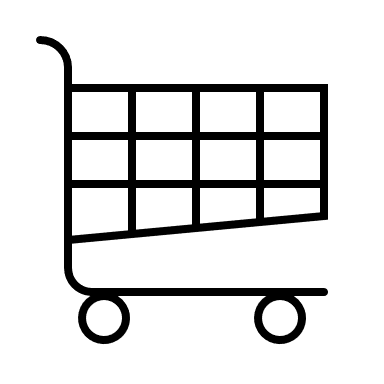 Tämä on Oulun seudun ympäristötoimen laatima malli omavalvonnasta. Tähän on koottu myymälöiden toiminnan kannalta keskeisimmät asiat elintarviketurvallisuuden näkökulmasta. Myymälän tulee kuvata toimintaansa sekä täydentää omavalvontaa toimintaansa liittyvillä tarkemmilla tiedoilla. Mikäli mallipohjassa ei ole kuvattu kaikkia myymälän elintarviketurvallisuuden kannalta oleellisia asioita, tulee toimijan lisätä ne omavalvontaan. Mallipohjaa on päivitetty 5.10.2022. Yleistä omavalvonnastaElintarvikealan ja kontaktimateriaalialan toimijalla on oltava järjestelmä, jonka avulla toimija tunnistaa ja hallitsee toimintaansa liittyvät vaarat ja varmistaa, että toiminta täyttää elintarvikesäännöksissä asetetut vaatimukset. Toimijan on kirjattava omavalvonnan tulokset riittävällä tarkkuudella. (Elintarvikelaki 297/2021, 15 §.)Omavalvonta on toimijan oma järjestelmä, jolla toimija pyrkii varmistamaan, että elintarvike ja elintarvikehuoneisto sekä siellä harjoitettava toiminta täyttävät elintarvikemääräyksissä niille asetetut vaatimukset. Omavalvonnassa kerrotaan toiminnan elintarvikehygieeniset riskit ja keinot niiden hallitsemiseksi. Omavalvonnan avulla pyritään ehkäisemään riskien toteutumista. Omavalvonnan täyttäminen, päivitys ja säilytysOmavalvonnasta täytetään ne osiot, jotka kuuluvat toimintaan. Jos myymälässä on toimintoja, joita omavalvontamallissa ei ole, ne tulee lisätä omavalvontaan.Toimija vastaa siitä, että omavalvonta on ajan tasalla ja vastaa käytäntöä. Omavalvontaa tulee päivittää kerran vuodessa ja aina silloin, kun toimintaan tulee muutoksia. Päivityksestä tehdään merkintä omavalvontaan.Omavalvonta ja siihen liittyvät asiakirjat tulee säilyttää paikassa, josta ne tarvittaessa voidaan esittää elintarvikevalvontaviranomaiselle. Vähimmäissäilytysaika on yksi (1) vuosi.
Asiakirjoja säilytetään myymälässä       vuotta. Valvontaviranomaisen yhteystiedotTerveystarkastajan yhteystiedotOulun seudun ympäristötoimiToiminnan kuvausLämpömittaritMillaiset lämpötilamittarit ovat käytössä omavalvontamittauksia varten: Irtolämpömittari infrapunalämpömittari piikkilämpömittari (pistolämpömittari)
 rekisteröivä lämpötilanseurantajärjestelmä Muu, mikä      Lämpömittareiden toiminta tarkastetaan       kertaa vuodessa. Tarkastukset kirjataan (esim. mallilomake 13):      Piikkilämpömittarin toimivuuden voi testata laittamalla piikin sulavasta jäämurskasta syntyvään veteen (0 °C) ja kiehuvaan veteen (+100 °C), jos mittari on tarkoitettu niin korkeisiin lämpötiloihin).Elintarvikkeiden hankinta ja vastaanottoElintarvikkeiden kuljettaminen myymälään: Elintarvikkeet haetaan itse tukusta/kaupasta Kuljetusliike toimittaa elintarvikkeet ravintolaan Muu, mikä      Elintarvikkeet hankitaan seuraavista tukuista/kaupoista:Elintarvikkeita tuodaan itse maahan muista EU-maista	Kyllä	  Ei(katso omavalvontasuunnitelman kohta 19)Elintarvikkeista tarkastetaan seuraavat tiedot ostamisen/vastaanoton yhteydessä: Pakkaukset ovat ehjiä ja puhtaita Pakkausmerkinnät  Tuotteiden aistinvarainen laatu (ulkonäkö, haju) Kaupallisten asiakirjojen paikkansapitävyys ja oikeellisuusMiten kylmäketjun katkeamattomuus varmistetaan kuljetuksen ja vastaanoton aikana?Lämpötilaseuranta elintarvikkeita vastaanotettaessa elintarvikkeiden vastaanoton yhteydessä tarkastetaan helposti pilaantuvien elintarvikkeiden (muun muassa kylmäsäilytystä vaativat tuore kala ja liha, maitotuotteet ja pilkotut kasvikset sekä pakasteet) lämpötiloja. Tarkastuksia tehdään eri tavarantoimittajien kuormista. Kun elintarvikkeet haetaan itse tukusta/kaupasta, kuljetettavien elintarvikkeiden lämpötilaa tarkkaillaan säännöllisesti tai jaksoittain. Vastaanotettavien tai itse kuljetettavien elintarvikkeiden välistä mitataan pintalämpötila (kuinka usein)       
Mittaus tehdään helposti pilaantuvasta elintarvikkeesta tai pakasteesta. 
Mitkä ovat vastaanottolämpötilojen raja-arvot?Kuinka usein lämpötilat kirjataan ja mihin (esim. mallilomake 2)?       Lämpötilapoikkeamat ja niiden johdosta tehdyt korjaavat toimenpiteet kirjataan aina. Mitkä ovat toimenpiteet lämpötilapoikkeamia todettaessa? Mihin vastaanotossa ja kuljetuksessa havaitut lämpötilapoikkeamat ja korjaavat toimenpiteet kirjataan?Elintarvikkeiden säilytysKeittiö- ja varastotiloissa ei säilytetä elintarvikkeita, joiden viimeisen käyttöajankohta on ylittynyt. Elintarvikkeiden säilytysaikoja seurataan seuraavin tavoin: FIFO (First In, First Out; tuotteiden oikeasta kiertojärjestyksestä huolehditaansijoittamalla vanhimmat elintarvikkeet varastoissa/kylmäkalusteissa etummaiseksi) Varastotiloissa säilytettävien elintarvikkeiden säännöllinen läpikäynti, kuinka usein       Avattuihin tuotepakkauksiin merkitään niiden avaamispäivä. Kuinka kauan avattuja tuotteita säilytetään?       Itse valmistettuihin tuotteisiin merkitään valmistuspäivä. Kuinka kauan tuotteita säilytetään?      Itse jäädytettyihin elintarvikkeisiin merkitään jäädytyspäivä. Kuinka kauan jäädytettyjä elintarvikkeita säilytetään?      Muu, mikä      Tuotteiden saastuminen estetään säilytyksen aikana seuraavin tavoin: Ruoat säilytetään suojattuina (pussit kiinni, ruoka-astioissa kannet jne.) Kypsät/sellaiseen syötäväksi tarkoitetut ruoat säilytetään kylmäkalusteiden ylähyllyillä; raa’at alhaalla Raaoille elintarvikkeille on omat kylmäkalusteet Elintarvikkeita ei säilytetä avatuissa säilykepurkeissa Elintarvikkeet sulatetaan siten, että sulamisvesi ei pääse valumaan muihin elintarvikkeisiin Muu, mikä      Mitä muita keinoja myymälällä on käytössä elintarvikkeiden säilytyksen turvallisuuden varmistamiseksi?Kuivaelintarvikkeiden säilytysMiten säilytetään ruoan valmistuksessa käytettäviä kuivaelintarvikkeita (esim. jauhot, sokeri, säilykkeet)? Onko erillistä varastotilaa muualla kuin myymälän tiloissa (missä)?KylmäsäilytysOnko kylmälaitteissa automaattinen tallennusjärjestelmä  kyllä  ei Jos automaattinen tallennusjärjestelmä on olemassa, mitkä laitteet kuuluvat seurantaan; miten niitä seurataan; mitä tehdään, jos tulee hälytys; kuka siihen reagoi; mihin poikkeamat ja korjaavat toimenpiteet kirjataan?Kylmälaitteiden lämpötilojen seuranta: Kaikissa kylmälaitteissa on lämpömittari Lämpötiloja seurataan päivittäin kylmälaitteiden omista lämpömittareista*. Kylmälaitteiden lämpötilat kirjataan       kertaa viikossa*) Mihin/minne kirjaukset tehdään (esim. mallilomake 3)?            Kylmälaitteissa säilytettävien ruokien lämpötiloja mitataan. Kuinka usein?      Mihin/minne kirjaukset tehdään?      Muu, mitä      *Lämpötiloja verrataan liitteen 1 lämpötilataulukkoonMitkä ovat toimenpiteet lämpötilapoikkeamia todettaessa?Ruoan valmistusMyymälässä käytetään mm. seuraavia ruokien käsittelymenetelmiä/raaka-aineitaJos myymälässä on käytössä joitain edellä mainittuja korkeariskisiä menetelmiä / raaka-aineita, on niille laadittava erilliset ohjeet. Kirjaa ohjeistus alle tai tarvittaessa liitteeseen.Allergeenit ja kontaminoitumisen estäminen Allergeenit ja intoleransseja aiheuttavat aineetElintarvikkeiden valmistuspaikassa työntekijöiden tulee tietää, miten allergeeneja sisältäviä elintarvikkeita tulee käsitellä raaka-aineiden tilauksen, varastoinnin ja ruoanvalmistuksen aikana sekä miten tilat siivotaan. Elintarvikkeiden valmistaminen ja tarjoilu allergeenittomina vaatii sen, että kaikissa toiminnan vaiheissa varmistetaan, etteivät elintarvikkeet kontaminoidu eli saastu. Allergioita ja intoleransseja aiheuttavat aineet ja tuotteet, jotka on ilmoitettava korostetusti pakkausmerkinnöissä, on lueteltu elintarviketietoasetuksen (1169/2011) liitteessä II. Allergiaa ja intoleransseja aiheuttavista aineista on ilmoitettava sekä pakatuissa että pakkaamattomissa elintarvikkeissa. Allergioita ja intoleransseja aiheuttavia aineita ovat (korostettuina ilmoitettavat allergeenit):Gluteenia sisältävät viljat eli vehnä, ruis, ohra, kaura ja niistä valmistetut tuotteetÄyriäiset ja äyriäistuotteetKananmunat ja munatuotteetKalat ja kalatuotteetMaapähkinät ja maapähkinätuotteetSoijapavut ja soijapaputuotteetMaito ja maitotuotteet (laktoosi mukaan lukien)Pähkinät ja pähkinätuotteetSelleri ja sellerituotteetSinappi ja sinappituotteetSeesaminsiemenet ja seesaminsiementuotteetRikkidioksidi ja sulfiitit, jos niiden pitoisuudet ovat yli 10 mg/kg tai 10 mg/l kokonaisrikkidioksidiksi laskettuna. Pitoisuudet lasketaan sellaisenaan nautittavaa tai valmistajan ohjeiden mukaan valmistettua tuotetta kohden.Lupiinit ja lupiinituotteetNilviäiset ja nilviäistuotteetJos elintarvike myydään erityisruokavalioon soveltuvana (esim. gluteeniton tai maidoton), kaikissa toiminnan vaiheissa varmistetaan, etteivät raaka-aineet (esim. maustesekoitukset) sisällä kyseistä allergeenia. Lisäksi varmistetaan, että elintarvikkeet eivät kontaminoidu kyseisellä allergeenilla missään säilytyksen, valmistuksen tai tarjoilun vaiheessa. Esimerkiksi maidotonta tuotetta ei voi paistaa pannulla, jossa on voita. Gluteenittomia ranskalaisia ei myöskään voi paistaa samassa rasvakeittimessä, jossa on paistettu gluteenia sisältäviä tuotteita.Miten allergeenien hallinta huomioidaan toiminnassa? Kuvaa toimenpiteet, joilla varmistetaan tuotteen sopivuus allergiaruokavalioon.RistikontaminaatioRistikontaminaatio tarkoittaa mikrobien tai elintarvikkeeseen kuulumattomien ainesosien siirtymistä elintarvikkeesta toiseen suoralla kosketuksella tai välillisesti esimerkiksi käsien tai välineiden kautta. Kun esimerkiksi sellaisenaan syötävät tomaatit pilkotaan samalla leikkuulaudalla, jolla on aiemmin käsitelty raakaa lihaa (eikä leikkuulautaa vaihdeta tai pestä huolellisesti lihan käsittelyn jälkeen), voi kontaminoituminen tehdä tomaateista terveydelle haitallisia. Ristikontaminaatiota tulee välttää kaikissa toiminnan vaiheissa. Ristikontaminaatiota voi estää esimerkiksi seuraavilla toimenpiteillä:Erilliset työpisteet eri tuoteryhmilleErilliset työvälineet, kuten leikkuulaudat ja veitset eri tuoteryhmille Työpisteiden ja -välineiden puhdistaminen eri toimintojen ja eri tuotteiden käsittelyn välilläToimintojen ajallinen erottaminenKäsienpesu/kertakäyttöhanskojen vaihtaminen (siirryttäessä tuoteryhmästä ja käsittelyvaiheesta toiseen)Asianmukaisen suojavaatetuksen käyttö Miten huolehditaan, että ristikontaminaatiota ei tapahdu?Miten kasvisten ja multajuuresten pesu ja käsittely on järjestetty? (multa voi sisältää haitallisia mikrobeja).Lämpötilahallinta käsittelyssä ja valmistuksessaElintarvikkeiden säilytysaika huoneenlämmössä käsittelyn aikana pidetään mahdollisimman lyhyenä. Esimerkiksi ruoanvalmistuksessa kylmäsäilytystä vaativia elintarvikkeita otetaan huoneen lämpötilaan vain tarvittava määrä kerrallaan. Elintarvikkeiden varastointi- ja tarjoilulämpötilat on esitetty liitteessä 1.Kypsennettävät ruoatRuoissa mahdollisesti olevat ruokamyrkytysmikrobit tuhoutuvat pääsiallisesti riittävällä kuumennuksella. Tämän vuoksi tuotteiden riittävä kypsentäminen on tärkeää. Ruokien lämpötilan tulee olla kauttaaltaan yli +70 °C ja siipikarjanlihan yli +75 °C. Kypsennettävien ruokien lämpötilaseuranta:Lämpötiloja mitataan       kertaa viikossa.Lämpötilat kirjataan       kertaa viikossa. Mihin/minne kirjaukset tehdään (esim. mallilomake 5)?      Mitkä ovat korjaavat toimenpiteet lämpötilapoikkeamia todettaessa?Kuumana säilytettävät ruoatRuoat, joita säilytetään keittiössä kuumana ennen tarjoilua, myyntiä tai kuljetusta tulee säilyttää yli +60 °C:ssa.Mitä ruokia myymälässä säilytetään kuumana (esim. keittiössä valmistettavat ruoat tai palvelutiskissä myynnissä olevat ruoat)? Miten varmistetaan, että ruoka pysyy kuumana (esim. lämpöhaude)?Kuumana säilytettävien ruokien lämpötilaseuranta:Lämpötiloja mitataan       kertaa viikossa.Lämpötilat kirjataan       kertaa viikossa. Mihin/minne kirjaukset tehdään (esim. mallilomake 5)?      Mitkä ovat korjaavat toimenpiteet lämpötilapoikkeamia todettaessa?Jäähdytettävät ruoatKylmässä säilytettäväksi tarkoitettu ruoka on välittömästi kuumennuksen jälkeen ja enintään neljässä tunnissa jäähdytettävä + 6 °C:n lämpötilaan tai sen alle. Keittiössä ja palvelumyynnissä kuumana säilytetyn ruuan saa jäähdyttää ja uudelleen kuumentaa, jos ruoan lämpötila on ollut koko säilytyksen ajan vähintään +60 °C. Mitä ruokia myymälässä jäähdytetään? Kuinka usein? Kuinka paljon kerrallaan?Missä tai miten ruoat jäähdytetään?Suositelluin tapa jäähdyttää ruoka on käyttää jäähdytykseen tarkoitettua jäähdytyskaappia tai pikajäähdytyskaappia. Satunnaisesti tai pieniä määriä ruokaa voi jäähdyttää kylmän veden tai jäiden avulla. Pieniä määriä voi jäähdyttää myös kylmäsäilytyslaitteessa, mutta laitteessa olevien ruokien lämpötila ei saa nousta jäähdytyksen aikana.Jäähdytettävien ruokien lämpötilaseuranta:Lämpötiloja mitataan       kertaa viikossa.Lämpötilat kirjataan       kertaa viikossa. Mihin/minne kirjaukset tehdään (esim. mallilomake 4)?      Kirjanpidosta tulee käydä ilmi, miten nopeasti ruoka on jäähtynyt. Ruoan lämpötila on hyvä tarkistaa noin kahden tunnin kuluessa jäähdytyksen aloittamisen jälkeen. Jos ruoan jäähtyminen vaikuttaa hitaalta, ehditään jäähdytystä vielä tehostaa. Mitkä ovat korjaavat toimenpiteet, jos ruoka ei jäähdy riittävän nopeasti?Jäädytettävät ruoatJäädytettyjen ruokien säilyttämistä varten on kylmäkaluste, jonka lämpötila on -18 °C tai kylmempi. Ruoat jäädytetään ennen viimeistä käyttöajankohtaa. Jäädytettyjen ruokien säilytysaika on kaksi kuukautta joko jäädytyspäivästä tai pakkauksessa olevasta päiväysmerkinnästä (lisäohjeita liitteessä 2).Jäädytettävän elintarvikkeen pakkaukseen merkitään selvästi pakkauksen sisältö eli elintarvikkeen nimi ja jäädytyspäivämäärä.Jäädytettyjen ruokien säilytysaikoja seurataan säännöllisesti. Jäädytetyt elintarvikkeet, joiden viimeinen käyttöajankohta tai parasta ennen päivämäärä tai jäädyttämispäivä on ylittynyt kahdella kuukaudella, hävitetään asianmukaisesti.Jos ravintolassa käytetään raakaa kalaa (graavikalaa, sushia, jossa raakaa kalaa) tulee huomioida ohje kalastustuotteiden jäädyttämisestä (liite 3).
Myymälässä jäädytetään seuraavia ruokia (esim. ruoka-apuun menevät elintarvikkeet): Missä ruoat jäädytetään? Kuinka paljon ruokia jäädytetään kerrallaan?Sulatettavat ruoatJäädytetyt ruoat tulee sulattaa kylmälaitteessa tai muussa vastaavassa tilassa niin, että sulatettavan elintarvikkeen pinnan lämpötila ei nouse muita osia korkeammaksi. Elintarvikkeet sulatetaan siten, että sulamisvesi ei pääse valumaan muihin elintarvikkeisiin.Missä ja miten jäädytetyt elintarvikkeet sulatetaan?Uudelleen kuumennettavat ruoatUudelleen kuumennettavien ruokien lämpötilan tulee olla kauttaaltaan vähintään +70 °C. Mitä ruokia myymälässä kuumennetaan uudelleen ja missä? Miten varmistetaan, että kuumennus on riittävä? Kirjataanko lämpötiloja, kuinka usein ja mihin ne kirjataan (esim. mallilomake 5)?Kiehuvaksi asti kuumennettavista ruoista ei ole tarpeen mitata lämpötilaa. Lämpötila tulee kuitenkin mitata, jos ruoka sisältää esim. lihapullia tai isompia lihapaloja.Ruokien tarjoiluMiten ruoat tarjoillaan myymälässä (esim. lautasannokset, buffet)? Tarjoilulämpötilat on esitetty liitteessä 1. Tarjolla olevasta ruoasta tulee mitata lämpötilat säännöllisesti. Lämpötilat tulee mitata kylmästä ja kuumasta ruoasta. Lämpötila mitataan tarjoiluajan loppupuolella, jotta voidaan varmistaa säilytyskalusteen toimivuus koko tarjoiluajan.Kuumat ruoat tulee säilyttää yli +60 °C:ssa tarjoilun ajan. Kylmäsäilytystä vaativien ruokien lämpötila saa tarjoilun aikana nousta enintään +12 °C:een. Tällöin ruoat saavat olla tarjolla enintään 4 tuntia ja tämän jälkeen ruoat tulee hävittää.Tarjoiltavien ruokien lämpötilaseuranta:Lämpötiloja mitataan       kertaa viikossa.Lämpötilat kirjataan       kertaa viikossa. Mihin/minne kirjaukset tehdään (esim. mallilomake 6)?      Mitkä ovat korjaavat toimenpiteet lämpötilapoikkeamia todettaessa?Ruoista asiakkaille annettava tiedotPakkaamattomina tarjottavat ruoatPakkaamattomana tarjottavista ruoista on annettava asiakkaille seuraava tiedot: elintarvikkeen nimi, allergioita ja intoleransseja aiheuttavat aineetalkuperämaa tarvittaessa. Tiedot tulee antaa kirjallisesti pakkaamattoman elintarvikkeen läheisyydessä esitteessä tai taulussa. Tieto allergioita ja intoleransseja aiheuttavista aineista voidaan antaa myös suullisesti, jos asiakkaille kirjallisesti ilmoitetaan, että tiedot saa henkilökunnalta.Missä ja miten tiedot annetaan?Miten varmistetaan, että henkilökunta osaa antaa asiakkaalle oikeaa tietoa tarjolla olevista ruoista? Esimerkiksi, että henkilökunta osaa antaa oikeaa tietoa ruoan allergeeneista. Kuka vastaa tietojen oikeellisuudesta?Lihan alkuperämaan ilmoittaminenLihan alkuperämaan ilmoittaminen asiakkaalle on pakollista ravintoloissa ja muissa tarjoilupaikoissa. Tieto lihan alkuperämaasta on ilmoitettava kirjallisesti esimerkiksi helposti havaittavassa esitteessä tai kyltissä.Alkuperämaan merkintävaatimus koskee alla olevia lihoja (myös jauhelihaa), kun niitä käytetään tarjoilupaikassa tuoreena tai pakastettuna ruoan raaka-aineena:naudanlihasianliha (ei villisikaa)lampaan- ja vuohenlihasiipikarjanliha (kanan, hanhen, ankan, kalkkunan ja helmikanan liha).Vaatimus koskee myös take away-tuotteita ja nettikauppaa.Missä tieto lihan alkuperämaasta ilmoitetaan? Miten huolehditaan, että annettu tieto on oikea (esim. jos tuote vaihtuu)?Ylimääräisen ruoan luovuttaminen Luovutetaanko myymälässä yli jäänyttä ruokaa tai muita elintarvikkeita? Kenelle ja miten?Akryyliamidin vähentämistoimenpiteetAkryyliamidi on vesiliukoinen orgaaninen yhdiste, jota muodostuu elintarvikkeisiin kuumennuksen yhteydessä. Akryyliamidia muodostuu tyypillisesti yli +120 °C:n lämpötiloissa, erityisesti tärkkelyspitoisiin elintarvikkeisiin, kuten viljoihin, perunoihin ja kahvipapuihin.Akryyliamidin pakolliset vähentämistoimenpiteet koskevat leipomoita, ravintoloita, kahviloita, grillejä ja muita tarjoilupaikkoja, jotka valmistavat perunatuotteita (esim. ranskalaiset) tai leipää ja konditoriatuotteita. Lisätietoa löytyy Ruokaviraston sivuilta.Muistilistat hyvistä menettelytavoista akryyliamidin vähentämiseksi:Perunatuotteet (ranskanperunat ja muut paloitellut, uppopaistetut perunatuotteet)valmistus raaoista perunoista: käytä sopivia perunalajikkeita ja säilytä niitä oikein, toteuta vaadittavat esikäsittelyt ennen paistamista valmistus käyttäen puolivalmisteita: noudata valmistajan antamia säilytys- ja esikäsittelyohjeita valitse sopiva paistoöljy tai -rasva ja paista korkeintaan +175 °C:ssa huolehdi paistoöljyn tai -rasvan laadusta: poista irtokappaleet ja muruset ja vaihda öljy/rasva riittävän usein mahdollisuuksien mukaan käytä värioppaita ja pidä ne selkeästi henkilökunnan nähtävillä paistaessasi perunatuotteita uunissa tai pannulla: paista mahdollisimman vaaleaksi; käytä mahdollisuuksien mukaan värioppaita Leipä ja konditoriatuotteet pidennä hiivalla nostatusaikaa optimoi taikinan kosteuspitoisuuskäytä mahdollisimman pientä uunin lämpötilaa ja pidennä paistoaikaa vältä ”ylipaistamista” ja pyri mahdollisimman vaaleaan paistopintaan mahdollisuuksien mukaan käytä värioppaita ja pidä ne selkeästi henkilökunnan nähtävillä Puolivalmisteet noudata valmistajan antamia käyttö/valmistusohjeita vältä ”ylipaistamista” ja pyri mahdollisimman vaaleaan paistopintaan mahdollisuuksien mukaan käytä värioppaita ja pidä ne selkeästi henkilökunnan nähtävillä Paahdettaessa tai pariloitaessa voileipiä tai sämpylöitä yms. paahtimen tai parilan toimintamallista riippuen on hyvä seurata ja mahdollisuuksien mukaan kirjata lämpötasojen tai vastusten lämpötilaa ja ajastimen hälytysaika-asetusta (parilamalliset paahtimet)seurata ja mahdollisuuksien mukaan kirjata paahtoaikaa (automaattiset paahtimet).
Miten akryyliamidin vähentämistoimenpiteistä huolehditaan?	Elintarvikkeiden kuljettaminen Elintarvikkeiden kuljettaminenElintarvikkeet on kuljetuksen ajaksi pakattava puhtaisiin kuljetuslaatikoihin tai astioihin. Jos kuljetetaan kylmä- tai kuumasäilytystä vaativia tuotteita, kuljetukseen on hyvä käyttää puhtaita kylmälaukkuja siten, että ruoan lämpötila säilyy oikeana myös kuljetuksen ajan. Tila, jossa kuljetuslaatikot ja -astiat ovat kuljetuksen aikana olisi lisäksi suositeltavaa suojata puhtaalla alustalla esim. suojaliinalla, pressulla tai vastaavalla.Kuljetetaanko elintarvikkeita itse? Mitä ja miten? Kauanko kuljetukset kestävät? Miten lämpötilanhallinnasta huolehditaan? Miten usein lämpötiloja mitataan ja minne ne kirjataan (esim. mallilomake 7)?Osallistuminen tapahtumiinJärjestääkö myymälä ruoan tarjoilua tai valmistusta muualla kuin omissa tiloissaan? Millaisiin tapahtumiin osallistutaan?Kuvaus toiminnasta. Miten hygieniasta ja lämpötilanhallinnasta huolehditaan, millaisia raaka-aineita käsitellään ja miten.Jos myymälä osallistuu tapahtumaan, joka järjestetään Oulun seudun ympäristötoimen alueen ulkopuolella, tulee paikallista terveystarkastajaa tiedottaa viimeistään neljä arkipäivää ennen tapahtumaa. Kysy tarvittaessa neuvoja terveystarkastajalta.Ohjeita: Ruokaviraston ulkomyyntiohje 16022/5Ruokien toimittaminen muihin ravintoloihin ja myymälöihinKuvaus toiminnasta (mihin ravintoloihin/myymälöihin ruokaa toimitetaan, mitä ruokaa toimitetaan, toimitusmäärä, ovatko toimitettavat ruoat pakattuja vai pakkaamattomia) Miten pakkaushygieniasta ja lämpötilojen hallinnasta huolehditaan? Miten pitkä käyttöaika/myyntiaika ruoalle annetaan? Miten käyttöaika/myyntiaika on määritelty (esim. säilyvyystestit)?Muualle toimitettavasta ruoasta tulee pitää kirjaa: milloin, mitä, minkä verran ja minne on toimitettu. Minne tiedot kirjataan ja kuka vastaa kirjanpidosta?PakkausmerkinnätPakatun elintarvikkeen pakkauksessa tulee olla seuraavat tiedot:elintarvikkeen nimiainesosaluettelo, jossa allergioita ja intoleransseja aiheuttavat aineet ja tuotteet korostettutiettyjen ainesosien tai ainesosien ryhmien määrät (esimerkiksi silloin, kun tiedolla on merkitystä kuluttajan valintoihin, esim. lihapullista lihapitoisuus, kalakeitosta kalan määrä) sisällön määrä (=paino)vähimmäissäilyvyysaika (parasta ennen -päivämäärä) tai viimeinen käyttöajankohtaruoan valmistaman yrityksen nimi ja osoitealkuperämaa tai lähtöpaikka (ruoan ainesosana käytetyn lihan alkuperämaa)säilytysohje (tarvittaessa) (esim. helposti pilaantuvat ruoka-annokset säilytettävä enintään +6 ºC:ssa) käyttöohje (tarvittaessa)ravintoarvo (on vapaaehtoisesti annettava tieto, jos käsityönä valmistettua ruokaa myydään paikallisesti).
Jos myyt ruokaa kauppaan palvelumyyntiin, esim. isoissa pakkauksissa ja ruoka myydään ostajalle kaupan henkilökunnan annosteltavana tai toiseen ravintolaan asiakkaille tarjoiltaviksi, ilmoita silloin valmistamistasi ruoka-annoksista kaupalle vähintään seuraavat tiedot, jos tiedot eivät ole pakkauksessa:elintarvikkeen nimiainesosat (mukaan lukien myös allergioita tai intoleransseja aiheuttavat aineet)tarvittavat käyttö- ja säilytysohjeet.Miten varmistetaan, että elintarvikkeista annettavat tiedot ovat oikein? (esimerkiksi jos raaka-aineiden saatavuudessa on ongelmia ja tuotetta joudutaan vaihtamaan?) Kuka vastaa tietojen ajantasaisuudesta?Ravintolan tulee huolehtia riittävien tietojen antamisesta: Elintarviketieto-opas elintarvikevalvojille ja elintarvikealan toimijoille (Ruokavirasto)Eläinperäisten elintarvikkeiden toimittaminen toisiin ravintoloihin/myymälöihinEläimistä saatavien elintarvikkeiden toimittaminen ravintolasta muihin myymälöihin ja ravintoloihin on sallittua ainoastaan, jos toimitettavien elintarvikkeiden määrä on vähäinen. Eläimistä saatavia elintarvikkeita ovat liha ja erilaiset lihatuotteet, kala ja kalajalosteet, maito ja erilaiset maitotuotteet sekä kananmunat ja kananmunavalmisteet. Eläimistä saatavien elintarvikkeiden toimitusmäärä katsotaan vähäiseksi, kun se on enintään 1000 kg vuodessa ja tämän ylittävältä osalta enintään 30 % ravintolan eläimistä saatavien elintarvikkeiden vuotuisesta toimitus- ja luovutusmäärästä. Jos eläimistä saatavien elintarvikkeiden toimitusmäärä on suurempi, edellyttäisi toiminta hyväksyntää laitokseksi. Ravintola ei kuitenkaan voi olla hyväksytty laitos. Miten varmistetaan, että toimitusmäärät eivät ylity?Etämyynti, internetmyyntiEtämyynnillä tarkoitetaan kaikenlaista myyntiä, jossa ostosopimus myyjän ja ostajan välillä tapahtuu niin, että he eivät fyysisesti kohtaa toisiaan. Etämyynniksi katsotaan muun muassa myynti nettisivujen (esim. verkkokauppa, sosiaalinen media) tai mobiilisovelluksen kautta ja puhelinmyynti. Onko myymälällä etämyyntiä / internetmyyntiä? Kuvaus etä-/internetmyynnistä, www-sivujen osoite: Jos myyt ruokaa myymälän verkkosivujen kautta, ilmoita verkkosivuilla elintarvikkeen nimi, allergeenit ja intoleransseja aiheuttavat aineet ja ruoan ainesosana käytetyn raa’an lihan alkuperämaa. Tiedot on annettava ilman lisäkustannuksia ennen kuin osto tehdään, eli ennen kuin kuluttaja valitsee tuotteen virtuaaliostoskoriin. Tiedot on esitettävä etämyyntiin liittyvässä aineistossa tai toimitettava muilla soveltuvilla keinoilla.Pakkaus- ja kontaktimateriaalit Elintarvikkeiden kanssa kosketuksiin joutuvien pakkausmateriaalien, astioiden, laitteiden ym. on sovelluttava elintarvikekäyttöön. Kontaktimateriaaleja ovat esimerkiksi elintarvikepakkaukset, take-away astiat, kertakäyttöastiat, keittiövälineet, kahvin- ja vedenkeittimet, keittiölaitteet ja kertakäyttökäsineet. Jos materiaalit ostetaan tukusta, riittää se, että tuotteissa on malja-haarukka merkintä tai tuotteen myyntinimestä käy ilmi sen käyttötarkoitus. Erittäin rasvaisten ja/tai kuumien elintarvikkeiden osalta on syytä varmistaa pakkausmateriaalin sopivuus aiottuun käyttöön, vaikka tuotteessa olisikin malja-haarukka merkintä. Esimerkiksi kaikki take away -astiat eivät kestä kuumuutta tai PVC/vinyylimuovit eivät sovi rasvaisille elintarvikkeille.Mitä elintarvikkeita myymälässä pakataan? Mistä pakkausmateriaalit hankitaan? Miten varmistetaan, että materiaali soveltuu sille aiottuun käyttötarkoitukseen? (esim. soveltuu kuumille elintarvikkeille)Jäljitettävyys ja takaisinvedot JäljitettävyysToimijan tulee tietää, keneltä hän on hankkinut kaikki käyttämänsä raaka-aineet. Lisäksi tulee tietää elintarvikkeiden hankinta- ja toimittamisajankohdat. Missä jäljitettävyystiedot (lähetyslistat, kuormakirjat, ostokuitit) säilytetään? Mikäli pakkauksia puretaan pienempiin eriin (esim. muovipusseissa olevat elintarvikkeet siirretään pois alkuperäisistä pakkauksista), tulee pakkauksiin merkitä sellaiset tiedot, jonka perusteella tuote pystytään yhdistämään alkuperäispakkaukseen tai asiakirjoihin (sisäinen jäljitettävyys).Miten elintarvikkeiden sisäinen jäljitettävyys varmistetaan? Miten varmistetaan, että alkuperäisestä pakkauksesta poistettu elintarvike on jäljitettävissä, esim. takaisinvedon sattuessa?TakaisinvedotMikäli myynnissä olevasta elintarvikkeesta tulee takaisinvetoilmoitus, tarkastetaan, onko kyseistä tuotetta myymälässä. Lisäksi toimitaan takaisinvetoilmoituksen ohjeen mukaan. Takaisinvedon aiheuttamat toimenpiteet kirjataan omavalvonnan kirjanpitoon.Miten toimitaan, kun myymälään tulee ilmoitus elintarvikkeen takaisinvedosta? Kuka vastaa toimenpiteiden tekemisestä ja minne ne kirjataan? Mikäli tuote on myymälän itse valmistama tai maahantuoma, poistetaan tuote välittömästi myynnistä ja otetaan yhteyttä terveystarkastajaan jatkotoimenpiteiden selvittämiseksi.Ruokamyrkytysepäilyt sekä muut terveysvaaraepäilyt ja valituksetToimijan on ilmoitettava välittömästi terveystarkastajalle, jos elintarvikkeen tai tarjotun ruuan epäillään aiheuttaneen ruokamyrkytyksen. Ilmoitus on tehtävä jo yhdestäkin epäilystä. Toimija voi ottaa yhteyttä ympäristöterveydenhuollon neuvontapuhelimeen 044 703 6700 arkisin kello 9-15. Virka-ajan ulkopuolella on suositeltavaa tehdä viipymättä ilmoitus sähköpostitse osoitteeseen ymparisto@ouka.fi Toimijan tulee säilyttää näytteet epäillystä elintarvikkeesta tai raaka-aineesta mahdollisia tutkimuksia varten. Näytemäärä on 200–300 g/ruoka tai raaka-aine ja se otetaan puhtaaseen astiaan / pakastepussiin, johon merkitään riittävät tunnistetiedot ja päiväys. Mikäli näytettä joudutaan säilyttämään myymälässä, se on säilytettävä jäädytettynä. Kun myymälään tulee ilmoitus ruokamyrkytysepäilystä, miten asia hoidetaan? Mitä tietoja asiakkaalta kysytään? Kuka vastaa asian hoitamisesta ja näytteiden ottamisesta? Kuka ottaa yhteyttä terveystarkastajaan?Jos myymälään tulee muu valitus, miten toimitaan (esim. ruoka kylmää, ruoassa vierasesine)? Mihin asia kirjataan (esim. mallilomake 8)?Siivous, kunnossapito ja jätehuoltoSiivous ja puhtaanapitoToimijan tulee laatia erillinen kirjallinen siivoussuunnitelma, jossa huomioidaan ainakin seuraavat asiat: kuka siivoaa, mitä siivoaa, kuinka usein, millä välineillä ja aineilla. Siivoussuunnitelman laatimiseksi voidaan käyttää mallipohjaa, joka on lomakkeessa 1.Kuka vastaa tilojen puhtaanapidosta? Missä siivoussuunnitelma säilytetään?Elintarvikehuoneistossa on erillinen ja asianmukaisesti varustettu tila siivousvälineiden säilytystä ja huoltoa varten. Puhdistus- ja desinfiointiaineita ei varastoida alueilla, joilla käsitellään elintarvikkeita. Miten ja missä siivousliinat ja siivousvälineet pestään? Miten siivousvälineiden kuntoa tarkkaillaan ja kuka vastaa uusien välineiden hankinnasta?Kuinka usein tehdään erillistä tilojen puhtaustarkkailua? Kirjataanko puhtaustarkkailun tulokset tai poikkeamat (esim. mallilomake 9)? Mihin harvemmin tehtävät siivoukset kirjataan?Astioiden pesuAstiat tulisi esihuuhdella irtolian poistamiseksi +35 °C …. +40 °C vedellä. Astianpesukoneen pesuveden lämpötilan tulee olla vähintään +55 °C (mielellään +60 °C …. +70 °C) ja huuhteluveden vähintään +80 °C.Miten astianpesukoneen lämpötilaa seurataan? Mitkä ovat toimenpiteet lämpötilapoikkeamia todettaessa ja minne ne kirjataan (esim. mallilomake 10)? Miten pesutulosta seurataan?Miten astianpesukoneen puhtaudesta ja huollosta huolehditaan?KunnossapitoLaitteiden kunnosta ja puhtaudesta huolehditaan ja niiden moitteeton toiminta varmistetaan säännöllisillä tarkistuksilla ja huolloilla. Huonokuntoinen pinta ei puhdistu kunnolla ja pinnasta voi jopa irrota materiaalia / palasia. Huonokuntoisten pintojen kunnossapidosta on laadittava korjaussuunnitelma. Lomake 12 on mallipohja korjaussuunnitelmalle.Rakenteet, pinnat ja laitteet käydään huolellisesti läpi esimerkiksi kerran vuodessa. Korjaussuunnitelmaan kirjataan, mitä on tarpeen korjata ja milloin korjataan. Mikäli tiloissa tai laitteissa ilmenee muuna aikana korjaustarvetta, tulee asia laittaa kuntoon. Jos asiaa ei voi korjata heti, suunnitellaan, miten tiloissa toimitaan, jotta rikkinäinen pinta tai laite ei aiheuta riskiä toiminnalle.  Voiko asian pitää hallinnassa esimerkiksi tehokkaammalla siivoamisella tai useimmin tehtävillä siivouksilla? Kuvaile, miten myymälässä huolehditaan kunnossapidosta:Tilojen kunnossapidosta vastaavat toimija ja kiinteistön edustaja yhteistyössä. Laitteiden huollosta vastaavat yritykset:JätehuoltoRavintolan jäteastiat tyhjennetään päivittäin kiinteistön omistajan osoittamaan jätteenkeräyspisteeseen.Ravintolassa/kiinteistössä lajitellaan seuraavat jätteet:Mihin myymälässä muodostuvat sivutuotteet laitetaan ja toimitetaan?Kuinka usein sisätiloissa olevat jäteastiat pestään? Kuka on vastuussa pesusta?Mihin jäterasvat/-öljyt kerätään? Mihin jäterasvat/-öljyt toimitetaan hävitettäväksi?NäytteenottoMyymälöiden, joilla on pakkaamattomien elintarvikkeiden käsittelyä sekä valmistusta tai jään valmistusta, tulee sisällyttää omavalvontaansa näytteenottoa ja tutkimuksia.Ohjeita näytteenottosuunnitelman laatimiseksi on liitteessä 4.Omavalvontanäytteenoton vastuuhenkilö: PintapuhtausnäytteetMillä menetelmällä pintapuhtausnäytteet otetaan?Kuinka usein pintapuhtausnäytteet otetaan ja kuinka monta näytettä kerralla?Mistä näytteet otetaan?Mitkä ovat näytteiden raja-arvot? Eli milloin tulos on hyvä/välttävä/huono?Miten toimitaan, jos tulos on huono? Otetaanko uusintanäytteitä?Mihin tulokset ja mahdolliset korjaavat toimenpiteet kirjataan (esim. mallilomake 11)?JääpalanäytteetKuinka usein jääpalanäytteet otetaan ja mistä (jos laitteita useita)?Miten näytteet otetaan?Missä näytteet tutkitaan ja mitä niistä tutkitaan?Miten toimitaan, jos tulos on huono?Mihin tulokset ja mahdolliset korjaavat toimenpiteet kirjataan?RuokanäytteetMyymälöiden keittiöillä on hyvä ottaa itse valmistetusta ruosta tai elintarvikkeesta 200–300 g:n näyte/valmistettu elintarvike-erä. Näytteet otetaan hygieenisesti näytteenottoastioihin tai tehdaspuhtaisiin muovipusseihin. Näyte pakastetaan ja säilytetään pakastimessa vähintään 2–4 viikon ajan. Näytteiden ottaminen helpottaa myöhemmin mahdollisen ruokamyrkytysepäilyn selvittämistä, mikäli kyseistä ruokaa epäillään ruokamyrkytyksen aiheuttajaksi. Eri ruokien yhdistämistä yhdeksi näytteeksi ei suositella. Mahdollisten ruokamyrkytysselvitysten vuoksi ruokalistat on hyvä säilyttää useita viikkoja. Jos ruokalistaan joudutaan tekemään muutoksia, on hyvä, että keittiö kirjaa ylös ruokalistoihin tulleet muutokset.Otetaanko ruokanäytteitä talteen? Mistä näytteitä otetaan?Missä ruokanäytteet säilytetään ja kauanko niitä säilytetään?ElintarvikenäytteetOtetaanko elintarvikenäytteitä, jotka toimitetaan laboratorioon tutkittavaksi? Mistä elintarvikkeista (esim. jauheliha, graavikala, jääpalat) näytteet otetaan?Missä näytteet tutkitaan? Mitä niistä tutkitaan?Kuinka usein näytteitä viedään tutkittavaksi laboratorioon?Miten toimitaan, jos tulos on huono?Mihin tulokset ja mahdolliset korjaavat toimenpiteet kirjataan?TrendiseurantaTrendiseurannalla tarkoitetaan tulosten kehityssuuntien eli trendien tarkkailua pitkällä aikavälillä. Tuloksia vertaillaan edellisiin tuloksiin ja katsotaan, ovatko ne parantuneet, pysyneet ennallaan vai huonontuneet.Mistä trendiseurantaa eli tulosten kehittymisten seurantaa tehdään?Miten trendiseurantaa tehdään? Miten seurannan tuloksiin (hyväksyttävä/ei-hyväksyttävä trendi) reagoidaan?Mihin korjaavat toimenpiteet kirjataan?Haittaeläinten torjunta ja muut eläimetHaittaeläimetElintarvikehuoneistoissa ei saa esiintyä haittaeläimiä, kuten jyrsijöitä, lintuja tai elintarviketuholaisia.Haittaeläinten pääsy huoneistoon estetään seuraavin keinoin: Ikkunat ja ovet pidetään kiinni Varmistetaan, että rakenteissa ei ole kulkureittejä haittaeläimille (ulos/alarakenteisiin ym. johtavia läpivientejä/reikiä) Jatkuva tilojen ja elintarvikkeiden tarkkailu haittaeläinten varalle Muu, miten           Mihin toimenpiteisiin ryhdytään haittaeläimiä todettaessa? Mihin otetaan yhteyttä haitan poistamiseksi? Onko sopimusta tuholaistorjuntayrityksen kanssa? Mihin tehdyt toimenpiteet kirjataan (esim. mallilomake 14)?LemmikkieläimetNäkövammaisten opaskoirat, liikuntavammaisten avustajakoirat sekä kuulovammaisten kuulokoirat saa tuoda elintarvikehuoneiston asiakastiloihin. Lemmikkieläimiä saa toimijan suostumuksella tuoda elintarvikehuoneiston tarjoilutiloihin. Tällaisesta suostumuksesta on ilmoitettava asiakkaille sisäänkäynnin yhteydessä. Toimija voi määritellä, mitkä lemmikkieläimet on sallittuja tuoda elintarvikehuoneistoon.Saako myymälään tuoda lemmikkieläimiä? 	Kyllä  EiAsiasta on ilmoitettu kirjallisesti myymälän sisäänkäynnin yhteydessä  KylläMitä eläimiä myymälään saa tuoda?      Miten toimitaan ongelmatapauksissa?      HenkilökuntaPerehdytys ja koulutusToimija vastaa siitä, että elintarvikehuoneistossa työskentelevällä on tehtäviensä suorittamisen kannalta riittävä elintarvikehygieeninen osaaminen ja että häntä tarvittaessa koulutetaan ja neuvotaan elintarvikehygieniassa. Myymälässä työskentelevät henkilöt perehdytetään hygieenisiin ja turvallisiin toimintatapoihin sekä omavalvontaan. Miten henkilökunta perehdytetään ja kuka siitä vastaa? Miten työntekijöiden perehdytyksestä ja annetusta koulutuksesta pidetään kirjaa (esim. mallilomake 15)?Käsihygienia ja työvaatetus Huolellinen käsihygienia on elintarviketyössä tärkeää. Kertakäyttökäsineitä käytetään suojaamaan pakkaamatonta elintarviketta käsissä mahdollisesti vielä pesemisen jälkeenkin olevilta mikrobeilta. Kertakäyttökäsineiden käyttö ei poista käsienpesun tarvetta. Kertakäyttökäsineitä on syytä vaihtaa riittävän usein ja vähintään aina silloin, jos käsineillä on koskettu likaisia pintoja, työvälineitä, rahaa tai muita mahdollisia kontaminaation lähteitä. 
Elintarvikehuoneistossa elintarvikkeita käsittelevällä henkilöllä tulee olla ainoastaan elintarvikehuoneistossa käytettävä siisti, puhdas ja riittävä työvaatetus. Riittävä suojavaatetus riippuu työtehtävästä. Esimerkiksi ruoanvalmistustyössä on suositeltavaa käyttää työpukua, hiukset peittävää päähinettä sekä työhön soveltuvia jalkineita. 
Pakkaamattomia helposti pilaantuvia elintarvikkeita käsittelevä henkilö ei saa käyttää koruja, rakennekynsiä yms. tai ne tulee peittää suojavaatetuksella. Haavat tulee peittää suojavaatetuksella. Millainen työvaatetus työntekijöillä on? Missä työvaatteita säilytetään ja miten ne huolletaan?Terveydentilan seuranta Työntekijältä, joka työskentelee elintarvikehuoneistossa ja käsittelee pakkaamattomia helposti pilaantuvia elintarvikkeita, vaaditaan aina työsuhteen alkaessa terveydenhuollon ammattilaisen (lääkäri, terveydenhoitaja) tekemä terveydentilan selvitys. Terveydenhoitaja/ lääkäri arvioi terveydentilan selvityksen tekemisen yhteydessä salmonellatutkimuksen tarpeellisuuden.Selvitys vaaditaan myös:harjoittelijoilta ja muilta vastaavilta henkilöiltä, jotka toimivat työpaikalla ilman palvelussuhdetta vähintään kuukauden.aina silloin, kun työssäolon aikana on perusteltu syy epäillä, että työntekijä voi olla salmonellabakteerin kantaja (kuumeinen ripulitauti tai esim. perheenjäseneltä todettu salmonellatartunta, vatsatauti ulkomaanmatkalla).Lisätietoja aiheestaToimenpideohje salmonellatartuntojen ehkäisemiseksi (THL)Esimerkkejä työtehtävistä, joissa vaaditaan edellä mainittuja selvityksiä, löytyy Pakkaamattoman helposti pilaantuvan elintarvikkeen käsittely elintarvikehuoneistossa -taulukosta (Ruokavirasto)  Miten terveydentilanselvityksien tekemisestä huolehditaan? Missä säilytetään tieto siitä, kenelle terveydentilan selvitys on tehty (esim. mallilomake 15)? HygieniapassitToimijan tulee varmistaa, että helposti pilaantuvia pakkaamattomia elintarvikkeita käsittelevillä työntekijöillä on hygieniapassi. Ruokaviraston Pakkaamattoman helposti pilaantuvan elintarvikkeen käsittely elintarvikehuoneistossa -taulukosta löytyy esimerkkejä työtehtävistä, joissa hygieniapassi vaaditaan.  
Missä säilytetään tieto hygieniapassin suorittaneista työntekijöistä, esim. kopiot hygieniapasseista tai listaus työntekijöistä, joilla on hygieniapassi (esim. mallilomakkeessa 15)?Elintarvikkeiden maahantuontiEläinperäisiä elintarvikkeita tuodaan itse muista EU-maista	 Kyllä  EiEi-eläinperäisiä elintarvikkeita tuodaan itse maahan muista EU-maista	 Kyllä   EiElintarvikkeita tuodaan itse maahan EU:n ulkopuolisista maista	 Kyllä  EiEläinperäisten elintarvikkeiden maahantuonti EU-maistaJos toimija maahantuo eläinperäisiä elintarvikkeita (liha-, maito-, kalastustuote- ja munavalmisteita) Euroopan unionin toisesta jäsenvaltiosta Suomeen, tulee tuonnin tiedot ilmoittaa Oulun seudun ympäristötoimeen erillisellä lomakkeella: 
Ilmoitus eläinperäisten elintarvikkeiden sisämarkkinatuonnista.Sisämarkkinatuonnin omavalvonnasta vastaava henkilö:      Mitä elintarvikkeita tuodaan maahan, mistä ja kuinka paljon?Sisämarkkinatuontia harjoittavan toimijan omavalvontaan tulee sisältyä tuontielintarvikkeiden ja niitä koskevien asiakirjojen vastaanottotarkastus. Toisesta EU-maasta maahantuotujen eläinperäisten elintarvikkeiden vastaanottotarkastuksessa tehdään seuraavat toimenpiteet:Tarkastetaan, että elintarvikkeissa on lainsäädännössä vaaditut merkinnät muun muassa tunnistusmerkki, alkuperä, eränumeroTarkastetaan, että asiakirjat ja tuote vastaavat toisiaanVarmistetaan, että elintarvike on peräisin hyväksytystä laitoksesta Hyväksyttyjen EU-laitosten lista: https://ec.europa.eu/food/safety/biosafety/food_hygiene/eu_food_establishments_en; Hyväksyttyjen EU:n ulkopuolisten laitosten lista: https://ec.europa.eu/food/safety/international_affairs/trade/non-eu-countries_enTarkastetaan, että elintarvike ei ole peräisin suojapäätösten alaiselta alueelta Maa- ja metsätalousministeriön kotisivut https://mmm.fi/lainsaadanto/elaimet-elintarvikkeet-ja-terveys/komission-suojapaatokset Tarkastetaan, että raa’an naudan, sian, kanan, kalkkunan, helmikanan, hanhen ja ankan lihan ja jauhelihan mukana on salmonellatodistus* ja kaupallinen asiakirja**Tarkastetaan, että kananmunien mukana on todistus, että alkuperätila on tutkittu salmonellan varalta* Laboratorion antaman salmonellatodistuksen tulee olla yhdistettävissä kyseiseen tuontierään ja kaupalliseen asiakirjaan. Salmonellatutkimus tulee olla tehty siinä maassa, josta tuotteet lähetetään Suomeen.
**Kaupallinen asiakirja tulee olla erityistakuuasetuksen (EY) N:o 1688/2005 mallin mukainen. Malli löytyy asetuksen liitteistä IV ja V.Toimijalla on oltava tuotavia eläinperäisiä elintarvikkeita koskeva näytteenotto- ja tutkimussuunnitelma, jonka mukaisesti toimitetaan näytteitä tutkittavaksi laboratorioon. Maahantuotavista tuotteista tulee tutkia salmonellanäytteitä Ruokaviraston ohjeen Elintarvikkeiden mikrobiologiset vaatimukset - ohje toimijoille liitteen 6 mukaisesti. Näytteenottosuunnitelma on laadittu (pvm)       ja se löytyy      Toimenpiteet, kun vastaanottotarkastuksessa tai omavalvontanäytteissä havaitaan poikkeamiaJos vastaanottotarkastuksessa havaitaan, että salmonella-asiakirjat puuttuvat tai ovat puutteelliset, tulee erä asettaa käyttökieltoon ja palauttaa tai hävittää, jos asiakirjoja ei saada täydennettyä. Toimijan on ilmoitettava omavalvonnassa havaituista asiakirjapuutteista Oulun seudun ympäristötoimelle.Jos omavalvontanäytteessä todetaan lihaerä salmonellapositiiviseksi, erä tulee palauttaa lähtömaahan tai hävittää. Toimijan on ilmoitettava salmonellan vuoksi hävitettävistä tai palautettavista elintarvikkeista Oulun seudun ympäristötoimeen. Mitä tehdään, jos asiakirjat ja elintarvike eivät vastaa toisiaan tai asiakirjojen jäljitettävyystiedot ovat puutteelliset?Mitä tehdään, jos naudan, sian, kanan, kalkkunan, helmikanan tai ankan lihan mukana ei ole salmonellatodistusta tai kaupallista asiakirjaa?Mitä tehdään, jos pakkausmerkinnät tai tunnistusmerkki puuttuu? Mitä tehdään, jos omavalvontanäytteessä todetaan salmonella tai muu terveysvaaraa aiheuttava löydös?Korjaavat toimenpiteet tulee kirjata. Mihin kirjaukset tehdään ja kuka vastaa toimenpiteiden tekemisestä?Ei-eläinperäisten elintarvikkeiden maahantuontiMikäli toimija tuo muita kuin eläinperäisiä elintarvikkeita (esim. kasvikset, mausteet, kastikkeet, makeiset) Euroopan unionin toisesta jäsenvaltiota Suomeen tai Euroopan unionin ulkopuolelta, ei erillistä ilmoitusta tarvita. Tulli valvoo maahantuotavien ei-eläinperäisten elintarvikkeiden turvallisuutta. Toimijalla on itsellään vastuu tuomiensa elintarvikkeiden määräysten mukaisuudesta ja mahdollisesta elintarvikkeisiin liittyvän erityislainsäädännön selvittämisestä.Mitä ei-eläinperäisiä elintarvikkeita tuodaan maahan ja mistä?Miten varmistetaan, että elintarvikkeet ovat määräysten mukaisia?Kansainväliset kuljetuksetKansainvälisillä elintarvikekuljetuksilla tarkoitetaan valtion rajan ylittäviä kuljetuksia, joita voidaan tehdä maa- ja rautatiekuljetuksina, merikuljetuksina tai lentokuljetuksina. ATP-sopimus on lisävaatimus helposti pilaantuvien elintarvikkeiden kansainväliselle kuljetustoiminnalle. 

Jos toimija maahantuo pakasteita ja helposti pilaantuvia elintarvikkeita, tulee kuljetusten osalta huomioida kuljetuskaluston ATP- vaatimukset: kuljetuskaluston luokittelu ja hyväksyntä ATP-vaatimusten mukaan (FRC- / FNA- / muut ATP- luokitukset). Lisätietoa löytyy Ruokaviraston sivuilta.Miten varmistetaan, että kuljetus täyttää ATP-kuljetuksen vaatimukset?LiitteetLIITE 1: Rekisteröidyn elintarviketoiminnan lämpötiloja koskevat vaatimuksetLIITE 2: Jäädyttäminen elintarvikehuoneistossa -ohjeJäädyttämisellä tarkoitetaan elintarvikkeiden pakastamista hieman hitaammalla menetelmällä. Jäädyttämistä puhutaan, kun ravintolassa jäädytetään elintarvikkeet esimerkiksi pakastimessa. Elintarvikkeiden jäädyttäminen elintarvikehuoneistossa on mahdollista seuraavin edellytyksin:raaka-aineita jäädytetään ennen viimeistä käyttöajankohtaaelintarvikkeet saa jäädyttää lyhytaikaisesti, enintään kahden kuukauden kestävää säilytystä varten sieniä, metsämarjoja ja puutarhatuotteita sekä riistaa saa säilyttää pitempäänkin edellyttäen, ettei niiden laatu huononeitse valmistettujen elintarvikkeiden kahden kuukauden aika lasketaan jäädytyspäivästä alkaenJos elintarvikkeet jäädytetään avaamattomassa pakkauksessa, kahden kuukauden aika lasketaan pakkauksen päiväysmerkinnästä eikä päiväysmerkintää saa muuttaaon huolehdittava, että elintarvike jäätyy mahdollisimman nopeastielintarvikkeet tulee jäädyttää käyttötarkoitukseen sopivissa ja säännöllisesti huolletuissa laitteissa. Jäädytys ei saa aiheuttaa muiden elintarvikkeiden lämpenemistä tai laitetta ei tule laittaa liian täyteen tai ylikuormittaa.Elintarvikkeen pakkausmateriaalista tai astiasta ei saa siirtyä elintarvikkeeseen vierasta hajua, makua, väriä eikä muuta vierasta ainetta jäädytetyt ruoat ja raaka-aineet tulee säilyttää -18 °C lämpötilassa tai kylmemmässä pakkaukseen on selvästi merkittävä pakkauksen sisältö eli elintarvikkeen nimi ja jäädytyspäivämääräelintarvikkeet on jäädytettävä välittömästi esikäsittelyn tai valmistuksen jälkeen, viimeistään niiden käsittely-/valmistuspäivänä tarjolla jo olleita ruokia ei tule jäädyttääkylmäsavustetun ja graavatun kalan jäädyttämistä ei suositella. Jos sitä kuitenkin tehdään, tulee kala käyttää sulatuksen jälkeen kuumentamalla valmistettuun ruokaanjäädytetyt elintarvikkeet tulee sulattaa kylmälaitteessa niin, että sulatettavan elintarvikkeen pinnan lämpötila ei nouse muita osia korkeammaksi LIITE 3: Kalastustuotteiden jäädyttäminen -ohjeKalastustuotteissa ei saa olla aistinvaraista tai elintarvikehygieenistä laatua pilaavia loisia. Loisriskin vuoksi kalastustuotteille, joiden käsittely ei riitä tuhoamaan elinkelpoisia loisia (esimerkiksi graavikala, kylmäsavustettu kala, suolattu mäti, sushiin käytettävä kala, marinoitu kala), on tehtävä jäädytyskäsittely.Kalastustuotteet on jäädytettävä-20 °C:n tai sitä alempaan lämpötilaan vähintään 24 tunnin ajaksi TAI-35 °C:n tai sitä alempaan lämpötilaan vähintään 15 tunnin ajaksiJos kalastustuotetta on säilytetty jäädytettynä (-18 °C) vähintään 96 tuntia, erillistä jäädytyskäsittelyä ei tarvita. Jäädytyskäsittely on tehtävä joko raaka-aineelle tai valmiille tuotteelle.Jäädytysvaatimus koskee kaikkia kalalajeja paitsi seuraavia:silakka ja kilohailiAtlantissa viljelty lohi ja kirjolohiSuomessa viljelty kirjolohi ja sampiMyös muita Suomessa viljeltyjä kalalajeja kuin kirjolohi ja sampi voidaan vapauttaa jäädytysvaatimuksesta, jos toimijalla on kalankasvattajalta saatu selvitys seuraavista asioista:kalat on kasvatettu alkioista kalanviljelylaitoksessa jakalojen ruokintaan on käytetty yksinomaan teollisesti valmistettua rehua.Jos toimijalla, joka valmistaa esimerkiksi graavikalaa viljellystä siiasta, on kalankasvattajalta saatu kirjallinen selvitys edellä mainituista asioista, raaka-aineelle tai valmiille tuotteille ei tarvitse tehdä jäädytyskäsittelyä. Kirjallista selvitystä ei vaadita eräkohtaisesti, vaan kertaluonteinen selvitys siitä, että kalankasvattaja aina noudattaa edellä mainittuja kasvatuskriteerejä, riittää.Lisätietoja: Ruokaviraston ohje 16023: Kalastustuotteiden valvontaLIITE 4: Omavalvontanäytteenotto myymälöissä -ohje
Myymälöissä, joissa pakattujen elintarvikkeiden lisäksi myydään helposti pilaantuvia pakkaamattomia elintarvikkeita, edellytetään näytteenottoa. Näytteenotolla varmistetaan, että omavalvontajärjestelmä toimii ja mikrobiologiset vaatimukset täyttyvät. PintapuhtausnäytteetNäytteenotto myymälöissä painottuu pintapuhtausnäytteisiin. Pintapuhtausnäytteenotto tulee sisällyttää näytteenottosuunnitelmaan, kun käsitellään tai valmistetaan sellaisenaan syötäviä helposti pilaantuvia elintarvikkeita. Näytteistä analysoidaan indikaattoribakteereita (esim. aerobiset mikro-organismit tai enterobakteerit). Tärkeintä on kuitenkin tehdä hyvät työohjeet, noudattaa niitä ja arvioida aistinvaraisesti siivouksen onnistuminen. Näytteet voivat auttaa seuraamaan siivoustyön laatua. Näytteitä tulee ensisijaisesti ottaa tuotteiden kanssa suoraan kosketukseen joutuvilta pinnoilta, kuten työtasoilta, leikkuulaudoilta ja laitteista (esim. lihan jauhamiseen käytettävät laitteet, leikkelekoneiden sisäpinnat, vihannesleikkurin pinnat). Pintapuhtausnäytteenottoa tehdään pääasiassa puhdistuksen ja pintojen kuivumisen jälkeen ennen töiden alkua. Mikrobikriteeriasetuksessa ei säädetä pintapuhtausnäytteiden määritysmenetelmistä, vaan toimija voi itse valita menetelmän. Puhtaustutkimuksiin voidaan käyttää viljelyyn perustuvia kontaktilevyjä tai kasvualustoja, ATP:n osoittamiseen perustuvia luminesenssitestejä ja pinnoilla olevien proteiinien osoittamistestejä. Pintapuhtausnäytteiden tuloksille tulee asettaa raja-arvot. Siivouksen seurannassa voidaan aluksi käyttää testin valmistajan suosittelemia rajoja. Pintapuhtausnäytteenottotiheys määräytyy Ruokaviraston riskiluokitusohjeen toimintaluokkien ja kokoluokkien mukaan. Näytteenottoa ei edellytetä myymälöiltä, jotka myyvät valmiiksi pakattuja kylmässä tai huoneenlämmössä säilytettäviä elintarvikkeita tai huoneenlämmössä säilytettäviä irtotuotteita (leipä, hedelmät, vihannekset, irtokarkit tms.).Näytteenottoa edellytetään myymälöiltä, jotka käsittelevät pakkaamattomia helposti pilaantuvia elintarvikkeita (esim. siivutus, fileointi, paloittelu, marinointi) ja/tai valmistavat ruokia palvelumyyntiin (esim. kypsennys, kuumennus, savustus, salaattien valmistus tms.). Näytteenottoa edellytetään myös rahtipalvaamoilta eli kun elintarvikkeita valmistetaan rahtityönä kuluttajan omistamista eläimistä saatavista elintarvikkeista. 
1.1 Listerianäytteenotto pinnoiltaMyymälöiden, jotka valmistavat sellaisenaan syötäviä tuotteita (esim. tuoresalaatit, täytetyt leivät, graavikala, kylmäsavustettu kala), joissa L. monocytogenes voi kasvaa ja niiden myyntiaika on 5 vrk tai enemmän, tulisi ottaa pinnoilta listerianäytteitä. Näytteitä suositellaan otettavan pinnoilta valmistuksen aikana tai valmistuksen päätteeksi (ei heti puhdistuksen ja desinfioinnin jälkeen). Tarkemmista näytteenottomääristä voi keskustella valvontaviranomaisen kanssa.1.2 Salmonellanäytteenotto pinnoiltaMyymälöiden, jotka valmistavat jauhelihaa tai lihavalmisteita lihasta, jonka alkuperä on jokin muu kuin Suomi, Ruotsi tai Norja, tulee ottaa pinnoilta salmonellanäytteitä. Tarkemmista näytteenottomääristä voi keskustella valvontaviranomaisen kanssa.1.3 Pintapuhtausnäytteiden trendiseurantaPintojen puhtauden seurantaa tulee tehdä säännöllisesti ja riittävän tiheästi, jotta tulosten kehityssuuntauksia voidaan seurata. Toimijan tulee tarkastella tutkimustulosten trendejä (kehityssuuntauksia) pitkällä aikavälillä. Tarkastelu tehdään analyysikohtaisesti. Omavalvontanäytteitä tulee ottaa riittävällä tiheydellä niin, että kehityssuuntien seuranta on mahdollista. Jos trendi/suuntaus on heikkenevä, toimijan on ryhdyttävä viipymättä toimenpiteisiin mikrobiologisten vaarojen estämiseksi, vaikka hälytysrajat eivät vielä ylittyisikään. Pintapuhtausnäytteiden tulosten osalta kehityssuuntia tarkastelemalla voidaan arvioida, ovatko hygieniatoimet hallinnassa. Seurannan ei tarvitse olla monimutkaista, ruutupaperille tehty käyrä riittää. Näytteenottoa tuotantoympäristöstä ja -laitteista voidaan harventaa, jos tulokset ovat olleet hyväksyttävät kolmena peräkkäisenä vuotena ja valvontaviranomainen arvioi, että elintarviketurvallisuus ei näytteenoton vähentämisen vuoksi vaarannu.Elintarvikenäytteet2.1 Elintarvikenäytteet 
Otetaan, kun myymälät itse valmistavat tai käsittelevät helposti pilaantuvia elintarvikkeita. Tällä tarkoitetaan esimerkiksi ruoanvalmistusta, salaattien koostamista, sämpylöiden täyttämistä. Elintarvikenäytteitä tulee ottaa itse valmistamistaan ruoista, kun niiden säilyvyysaika on 5 vrk tai enemmän. Näytteitä ei ole tarpeen ottaa muualla pakatuista elintarvikkeista, eikä kuumentamalla valmistetuista elintarvikkeista, jotka tarjoillaan heti kuumentamisen jälkeen.2.2 Jauhelihanäytteet
Otetaan, mikäli myymälässä valmistetaan jauhelihaa yli 10 000 kg vuodessa ja jauhelihan myyntiaika on 24 tuntia tai enemmän. Jauhelihasta tulee tällöin tutkia aerobiset mikro-organismit ja E.coli. Jos jauheliha on tarkoitus syödä raakana tai siitä on tarkoitus valmistaa mediumpihvejä, niin E.coli tulee tutkia 2 krt/v.2.3 Salmonella 
Tutkitaan aina, kun jauhelihaa valmistetaan raaka-aineesta, jonka alkuperä on jokin muu kuin Suomi, Ruotsi tai Norja. Vastaavasti Salmonella tulee tutkia, kun myymälässä valmistetaan raakalihavalmisteita naudan, sian tai siipikarjanlihasta, joiden alkuperä on jokin muu kuin Suomi, Ruotsi tai Norja. Raakalihavalmisteella tarkoitetaan paloiteltua ja maustettua tai maustettua ja marinoitua raakalihaa. 

2.4 Listerianäytteet
Otetaan sellaisenaan syötävistä elintarvikkeista, joissa Listeria monocytogenes voi kasvaa ja joiden myyntiaika on 5 vrk tai yli (esim. tuoresalaatit, täytetyt leivät, graavikala, kylmäsavustettu kala). Listerian tutkimista edellytetään vain myymälöiltä, joiden kokoluokka on vähintään 200 m2. 
2.5 Ruokanäytteet
Myymälöissä olevien valmistuskeittiöiden suositellaan ottavan talteen itse valmistamistaan ruoista näytteitä ja säilyttämään niitä pakastettuina mahdollisia ruokamyrkytysepäilyselvityksiä varten 2–4 viikon ajan. Sopiva näytemäärä ruokamyrkytystutkimukseen on vähintään 200–300 g. Eri ruokien yhdistämistä yhdeksi näytteeksi ei suositella. Näytteet otetaan aseptisesti näytteenottoastioihin tai tehdaspuhtaisiin muovipusseihin. Jos näytteet on otettu biohajoaviin pusseihin, sisältö on hygieenisesti siirrettävä tavallisiin muovipusseihin/-astioihin, jotka on suljettava tiiviisti, ennen kuin näyte lähetetään laboratorioon tutkittavaksi. Myös tarjottavaksi valmistetuista salaateista, raasteista yms. kannattaa pakastaa vastaava näyte. Veden ja jään omavalvontanäytteet3.1 Talousvesinäytteet
Verkostoveden yleistä laatua pitää elintarviketoiminnassa seurata aistinvaraisesti. Silmämääräisesti havaittaviin veden laadun poikkeamiin tulee reagoida. Myymälän tulee ottaa talousvesinäytteitä, jos kohteella on oma vedenottamo, tai myymälä käsittelee tai varastoi talousvettä. Esimerkkejä käsittelyistä ovat suodatus, otsonointi tai veden varastointi säiliöissä.3.2 JääpalanäytteetJään, joka on kosketuksessa elintarvikkeen kanssa tai jota käytetään elintarvikkeena, tulee täyttää talousvedelle asetetut vaatimukset. Jään valmistuksella tarkoitetaan esimerkiksi jääpalojen tai jäämurskan valmistusta jääkoneella. Näytteitä tulee ottaa itsevalmistetusta jäästä kerran vuodessa. Jääpaloista tulee tutkituttaa E.coli, koliformiset bakteerit, suolistoperäiset enterokokit ja heterotrofisten pesäkkeiden lukumäärä 22oC. Heterotrofisten pesäkkeiden määrä voi nousta esimerkiksi vesipisteiden letkujen ikääntymisen myötä.Näytteenottopurkkeja ja -pulloja saa elintarvikelaboratorioista (Oulussa esim. Scanlab Oy, Tutkijantie 4 F, 90590 Oulu, p. 044 703 6755).Lähteet:Elintarvikehuoneiston ja kontaktimateriaalitoiminnan riskiluokitus ja elintarvikelainsäädännön mukaisen valvontatarpeen määrittäminen 1028/04.02.00.01/2022/5. Ohje löytyy kokonaisuudessaan:
https://www.ruokavirasto.fi/yritykset/oppaat/riskiluokitusohje/elintarvikehuoneiston-ja-kontaktimateriaalitoiminnan-riskiluokitus-ja-elintarvikelainsaadannon-mukaisen-valvontatarpeen-maarittaminen/Elintarvikkeiden mikrobiologiset vaatimukset komission asetuksen (EY) No 2073/2005 soveltaminen sekä yleisiä ohjeita elintarvikkeiden mikrobiologisista tutkimuksista 4095/4, Ohje elintarvikealan toimijoille. Ohje löytyy kokonaisuudessaan:
https://www.ruokavirasto.fi/globalassets/tietoa-meista/asiointi/oppaat-ja-lomakkeet/yritykset/elintarvikeala/elintarvikealan-oppaat/elintarvikkeiden-mikrobiologiset-vaatimukset_4095_04_02_00_01_2020_4_liitteet-yhdistetty.pdfVeden ja jään valvonta elintarvikehuoneistoissa, Eviran ohje 10591/1. Ohje löytyy kokonaisuudessaan https://www.ruokavirasto.fi/globalassets/yritykset/elintarvikeala/valmistus/elintarvikeryhmat/vesi/eviran_ohje_10591_1.pdfMallilomakkeetLOMAKE 1: SiivoussuunnitelmaPäivittäin suoritettavatViikoittain suoritettavatHarvemmin suoritettavien kohteiden puhdistusSUURSIIVOUKSETKuinka usein suursiivous tehdään, mitä puhdistetaan ja miten?LOMAKE 2: Elintarvikkeiden vastaanottotarkastukset Kirjaustiheys       vko / kk 				Vuosi      Raja-arvot      LOMAKE 3: Kylmä- ja pakastelaitteiden lämpötilan seurantaLaitteen nimi:			Laitteen lämpötilan raja-arvot:Laite 1:      			     Laite 2:      			     Laite 3:      			     Laite 4:      			     Laite 5:      			     LOMAKE 4: Jäähdytettävien ruokien lämpötilan seurantavuosi      Ruoka on jäähdytettävä enintään 4 tunnissa +6 °C:een tai sen alle.LOMAKE 5: Kypsennyksen lämpötilaseuranta ja uudelleen kuumennuksen lämpötilan seurantaVuosi      Kypsennyksessä elintarvikkeen sisälämpötilan tulee nousta vähintään +70 °C lämpötilaan ja siipikarjan vähintään +75 °C.Uudelleen kuumennuksessa sisälämpötilan tulee nousta vähintään +70 °C lämpötilaan.LOMAKE 6: Tarjoiltavien ruokien lämpötilan seuranta vuosi      Kirjaustiheys       viikossaKuumana tarjoiltavien ruokien tarjoilulämpötila vähintään +60 °C, kylmien enintään +12 °C.Tarjoilupaikassa pakkaamattomia helposti pilaantuvia elintarvikkeita saa pitää tarjolla enintään neljä tuntia ja ne on tarjoilun jälkeen hävitettävä.LOMAKE 7: Muualle toimitettavan ruoan lämpötilan seuranta vuosi      LOMAKE 8: Asiakasvalitukset/-palautteetLOMAKE 9: Puhtaanapidon seuranta					Vuosi      Harvemmin puhdistettavien kohteiden kirjaukset tai puhtaanapidon aistinvarainen seurantaLOMAKE 10: Koneellisen astianpesun lämpötilan seuranta vuosi      Pesuveden lämpötila +60 °C … +65 °C, huuhteluveden lämpötila vähintään +80 °C.Mikäli koneessa ei ole lämpötilanäyttöä, riittää pestyjen astioiden aistinvaraisen puhtauden seuranta. Huoltojen yhteydessä tulee pyytää huoltomiestä mittaamaan koneen pesu- ja huuhtelulämpötilan ja kirjaamaan sen huoltoraporttiin.LOMAKE 11: Pintapuhtausnäytteenottovuosi      Näytteenotto menetelmä:      Raja-arvot:Hyvä      Välttävä      Huono      LOMAKE 12: KorjaussuunnitelmaLOMAKE 13: Lämpömittareiden toiminnan tarkastukset LOMAKE 14: Tuholaishavainnot ja -torjunnatvuosi      LOMAKE 15: Henkilökunnan terveystodistusten, hygieniapassin ja perehdytysten sekä koulutusten kirjanpito Terveys- ja salmonellatodistusten sekä hygieniapassi säilytyspaikka tulee kirjata omavalvontasuunnitelmaan, ne tarkastetaan tarvittaessa. Myymälän nimiOsoiteY-tunnusOmavalvonnan vastuuhenkilöPuhelinnumeroSähköpostiosoiteOmavalvonnan laatimispäiväOmavalvontaa päivitettyNimiPuhelinSähköpostiosoiteKäyntiosoite:Solistinkatu 2, 90140 OuluPostiosoite:Oulun seudun ympäristötoimi -liikelaitos, PL 34, 90015 Oulun kaupunkiNeuvontapuhelin:044 703 6700, arkisin klo 9–15Sähköpostiosoiteymparisto(at)ouka.fiMyymälän toiminnotMyymälän toiminnotMyymälän toiminnot⃣   Palvelutiski
⃣   Ateriabaari⃣   Salaattibaari⃣   Ruoan valmistus⃣   Ruoan jäähdytys⃣   Valmiin ruoan kuumennus⃣   Graavikalan valmistus⃣   Jauhelihan valmistus⃣   Sushin valmistus⃣   Paistopiste⃣   Smoothien valmistus⃣   Hedelmien pilkkominen⃣   Mehukone⃣   Irtokarkit⃣   Muu, mikä?Ravintolassa valmistetun ruoan myyminen myymälässä (mistä ravintoloista, kuinka usein):Ravintolassa valmistetun ruoan myyminen myymälässä (mistä ravintoloista, kuinka usein):Ravintolassa valmistetun ruoan myyminen myymälässä (mistä ravintoloista, kuinka usein):Elintarvikkeiden maahantuonti (mitä elintarvikkeita tuodaan, mistä maasta, missä varastoidaan):Elintarvikkeiden maahantuonti (mitä elintarvikkeita tuodaan, mistä maasta, missä varastoidaan):Elintarvikkeiden maahantuonti (mitä elintarvikkeita tuodaan, mistä maasta, missä varastoidaan):Luomuelintarvikkeiden vähittäismyynti pakkaamattomana (mitä tuotteita, kuinka paljon):Luomuelintarvikkeiden vähittäismyynti pakkaamattomana (mitä tuotteita, kuinka paljon):Luomuelintarvikkeiden vähittäismyynti pakkaamattomana (mitä tuotteita, kuinka paljon):Ruoka-apuun menevät elintarvikkeet (minne, mitä tuotteita, kuinka usein, jäädytettynä vai tuoreena, lahjoitetaanko kalastustuotteita, ruoka-apuun menevien elintarvikkeiden merkitseminen myymälässä):Ruoka-apuun menevät elintarvikkeet (minne, mitä tuotteita, kuinka usein, jäädytettynä vai tuoreena, lahjoitetaanko kalastustuotteita, ruoka-apuun menevien elintarvikkeiden merkitseminen myymälässä):Ruoka-apuun menevät elintarvikkeet (minne, mitä tuotteita, kuinka usein, jäädytettynä vai tuoreena, lahjoitetaanko kalastustuotteita, ruoka-apuun menevien elintarvikkeiden merkitseminen myymälässä):Asiakkaille käsienpesu-/ desinfiointimahdollisuus (missä):Asiakkaille käsienpesu-/ desinfiointimahdollisuus (missä):Asiakkaille käsienpesu-/ desinfiointimahdollisuus (missä):Ostoskärryjen ja -korien puhdistaminen (kuinka usein, missä):
Ostoskärryjen ja -korien puhdistaminen (kuinka usein, missä):
Ostoskärryjen ja -korien puhdistaminen (kuinka usein, missä):
 Hapattaminen Kuivaaminen (liha, kala, kasvikset) Mediumpaistetut jauhelihapihvit (EHEC) Pavut (liottaminen) Pikkelöinti Savustus (PAH-yhdisteet) Sienet (myrkylliset sienet, kuten korvasieni) Sous vide Sushi, graavikala ym. (loisriski) Ulkomaiset pakastemarjat (norovirus) Vakumointi Muu, mikä       Hyönteiset, mikä       Muu, mikä       biojäte pahvi paperi lasi metalli sekajäte polttokelpoinen jäte muovi jäterasvatMyymälän kokoNäytteenottokohdeSuositeltu näytteenottotiheysKokoluokka 1 (myymälä alle 200 m2)Elintarvikkeiden kanssa suoraan kosketukseen joutuvat pinnat: 5 näytettä kerrallaan4–6 krt/v (riittävän tiheästi trendiseurannan mahdollistamiseksi)Kokoluokka 2 (myymälät 200–1000 m2, esim. marketit, tavaratalot)Elintarvikkeiden kanssa suoraan kosketukseen joutuvat pinnat: 5 näytettä kerrallaan8–12 krt/vKokoluokka 3 (myymälät yli 1000 m2, super-/hypermarketit)Elintarvikkeiden kanssa suoraan kosketukseen joutuvat pinnat: 5–10 näytettä kerrallaankrt/vPuhdistuskohde/laitePesuaine / annostusMenetelmäTyönsuorittajaPuhdistuskohde/ laitePesuaine / annostusMenetelmäTyönsuorittajaPuhdistuskohdePuhdistustiheysPesuaine/
annostusMenetelmäTyösuorittajaPäivämääräElintarvikkeen nimiLämpötila ºCHuomautuksia (jatka tarvittaessa kääntöpuolelle)KuittausPäiväysLaite 1°CLaite 2°CLaite 3°CLaite 4°CLaite 5°CHuomautukset ja poikkeamat (Jatka tarvittaessa kääntöpuolelle)KuittausPäiväysRuokaKellonaika aloitettaessaLämpötila
aloitettaessa °CKellonaika 
lopetettaessaLämpötila lopetettaessa °CHuomiot ja toimenpiteet (jatka tarvittaessa kääntöpuolelle)KuittausPäiväysRuokaLämpötila °CHuomiot ja poikkeamat (jatka tarvittaessa kääntöpuolelle)KuittausPäiväys RuokaKelloLämpötila °CHuomiot ja poikkeamat(jatka tarvittaessa kääntöpuolelle)KuittausPäiväysRuokaLämpötila °ClähtiessäHuomautuksia (jatka tarvittaessa kääntöpuolelle)KuittausPäiväysValituksen aiheValittajan yhteystiedotToimenpiteetPäiväysPuhdistettu kohde / Tarkkailtava kohdeHuomiot ja toimenpiteet(jatka tarvittaessa kääntöpuolelle)KuittausPäiväysPesuvesi °CHuuhteluvesi °C  Huomautuksia (jatka tarvittaessa kääntöpuolelle)PäiväysNäyteTulos (numeraalinen)Arviointi (hyvä, välttävä, huono)Tehdyt toimenpiteet raja-arvon ylittyessä. (Jatka tarvittaessa kääntöpuolelle)PäivämääräKunnostettava/korjattava kohdeTehtävät toimenpiteetSuunnitelma aikatauluksiPäivämäärä kun työ on tehtyKuittausPäiväysMittari:Mitattu sulavan jään lämpötila, °CMitattu kiehuvan veden lämpötila, °CHuomiot ja poikkeamatKuittausPäiväysHavainto Tehdyt toimenpiteet ja käytetyt 
torjunta-aineetKuittausHenkilön nimi Terveystodistus esitetty pvm/ tarkastanutSalmonella todistus esitetty muussa epäilytapauksessaHygieniapassi esitetty pvm/ tarkastanutPerehdytetty omavalvontaan pvm/ lukukuittausKoulutukset Päiväys ja koulutuksen nimi